Государственное казенное общеобразовательное учреждение Свердловской области «Екатеринбургская школа – интернат № 13, реализующая адаптированные основные общеобразовательные программы»ул. Республиканская,  д. 1,  г. Екатеринбург,  620042тел./факс (343) 330-87-00,  internat126@mail.ru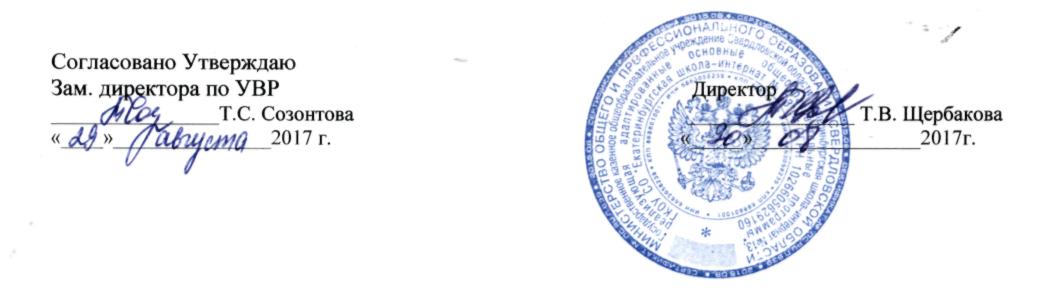 РАБОЧАЯ ПРОГРАММАПРЕДМЕТ:  ФИЗИКАКлассы: 7 – 10Учитель: Градусова Галина Георгиевна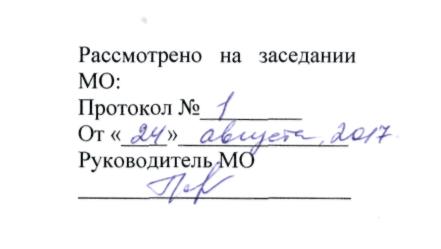 Екатеринбург2017-2018Тематическое планирование основного содержания (204 часа)Пояснительная запискаСтатус документаРабочая программа по физике составлена на основе примерной программы основного общего образования по физике для 7-9 классов (подготовили: В.О. Орлов, О.Ф. Кабардин, В.А. Коровин, А.Ю. Пентин, Н.С. Пурышева, В.Е. Фрадкин) и авторской программы (авторы: Е.М. Гутник, А.В. Пёрышкин), составленной в соответствии с новым, федеральным компонентом государственного стандарта основного общего образования по физике.Рабочая программа конкретизирует содержание предметных тем образовательного стандарта, дает распределение учебных часов по разделам курса и последовательность изучения разделов физики с учетом межпредметных и внутрипредметных связей, логики учебного процесса, возрастных особенностей учащихся, определяет набор опытов, демонстрируемых учителем в классе, лабораторных и практических работ, выполняемых учащимися.Структура документаРабочая программа по физике включает три раздела: пояснительную записку; основное содержание с распределением учебных часов по разделам курса и последовательностью изучения тем и разделов; требования к уровню подготовки выпускников.Общая характеристика учебного предметаФизика как наука о наиболее общих законах природы, выступая в качестве  учебного предмета в школе, вносит существенный вклад в систему знаний об окружающем мире. Она раскрывает роль науки в экономическом и культурном развитии общества, способствует формированию современного научного мировоззрения. Для решения задач формирования основ научного мировоззрения, развития интеллектуальных способностей и познавательных интересов  школьников в процессе изучения физики основное внимание следует уделять не передаче суммы готовых знаний, а знакомству с методами научного познания окружающего мира, постановке проблем, требующих от учащихся самостоятельной деятельности по их разрешению. Ознакомление школьников с методами научного познания предполагается проводить при изучении всех разделов курса физики, а не только при изучении специального раздела «Физика и физические методы изучения природы».Гуманитарное значение физики как составной части общего образовании состоит в том, что она вооружает школьника научным методом познания, позволяющим получать объективные знания об окружающем мире.Знание физических законов необходимо для изучения химии, биологии, физической географии, технологии, ОБЖ.Курс физики  структурируется на основе рассмотрения различных форм движения материи в порядке их усложнения: механические явления, тепловые явления, электромагнитные явления, квантовые явления. Физика в основной школе изучается на уровне рассмотрения явлений природы, знакомства с основными законами физики и применением этих законов в технике и повседневной жизни. Цели изучения физикиИзучение физики в образовательных учреждениях основного общего образования направлено на достижение следующих целей:освоение знаний о механических, тепловых, электромагнитных и квантовых явлениях; величинах, характеризующих эти явления; законах, которым они подчиняются; методах научного познания природы и формирование на этой основе представлений о физической картине мира;овладение умениями проводить наблюдения природных явлений, описывать и обобщать результаты наблюдений, использовать простые измерительные приборы для изучения физических явлений; представлять результаты наблюдений или измерений с помощью таблиц, графиков и выявлять на этой основе эмпирические зависимости; применять полученные знания для объяснения разнообразных природных явлений и процессов, принципов действия важнейших технических устройств, для решения физических задач;развитие познавательных интересов, интеллектуальных и творческих способностей, самостоятельности в приобретении новых знаний при решении физических задач и выполнении экспериментальных исследований с использованием информационных технологий;воспитание убежденности в возможности познания природы, в необходимости разумного использования достижений науки и технологий для дальнейшего развития человеческого общества, уважения к творцам науки и техники; отношения к физике как к элементу общечеловеческой культуры;использование полученных знаний и умений для решения практических задач повседневной жизни, для обеспечения безопасности  своей жизни, рационального природопользования и охраны окружающей среды.Место предмета в учебном планеФедеральный базисный учебный план для образовательных учреждений Российской Федерации отводит 272 часа  для обязательного изучения физики на ступени основного общего образования. В том числе в 7, 8, 9 и 10  классах по 68 учебных часов из расчета 2 учебных часа в неделю. Количество плановых контрольных работ 14 (2 - 7 кл, 4 - 8 кл, 4 - 9 кл, 4 – 10кл)Количество плановых лабораторных работ 16 (5 – 7 кл, 4 – 8 кл, 5 – 9 кл, 2 – 10кл)Общеучебные умения, навыки и способы деятельностиРабочая программа предусматривает формирование у школьников общеучебных умений и навыков, универсальных способов деятельности и ключевых компетенций. Приоритетами для школьного курса физики на этапе основного общего образования являются:Познавательная деятельность:использование для познания окружающего мира различных естественнонаучных методов: наблюдение, измерение, эксперимент, моделирование;формирование умений различать факты, гипотезы, причины, следствия, доказательства, законы, теории;овладение адекватными способами решения теоретических и экспериментальных задач;приобретение опыта выдвижения гипотез для объяснения известных фактов и экспериментальной проверки выдвигаемых гипотез.Информационно-коммуникативная деятельность:владение монологической и диалогической речью, развитие способности понимать точку зрения собеседника и признавать право на иное мнение;использование для решения познавательных и коммуникативных задач различных источников информации.Рефлексивная деятельность:владение навыками контроля и оценки своей деятельности, умением предвидеть возможные результаты своих действий:организация учебной деятельности: постановка цели, планирование, определение оптимального соотношения цели и средств.Учебно-методический комплект:Пёрышкин А.В. Физика 7, Физика 8, Физика 9: учеб. для  общеобразоват. учреждений / А.В. Пёрышкин (для 7 и 8кл),  А.В. Пёрышкин и Е.М. Гутник (для 9кл). – М.: Дрофа                      Сборник задач по физике 7 – 9 класс ЛукашикТРЕБОВАНИЯ К УРОВНЮ ПОДГОТОВКИ ВЫПУСКНИКОВ ОБРАЗОВАТЕЛЬНЫХ УЧРЕЖДЕНИЙ ОСНОВНОГО ОБЩЕГО ОБРАЗОВАНИЯ ПО ФИЗИКЕВ результате изучения физики ученик должензнать/пониматьсмысл понятий: физическое явление, физический закон, вещество, взаимодействие, электрическое поле, магнитное поле, волна, атом, атомное ядро, ионизирующие излучения;смысл физических величин: путь, скорость, ускорение, масса, плотность, сила, давление, импульс, работа, мощность, кинетическая энергия, потенциальная энергия, коэффициент полезного действия, внутренняя энергия, температура, количество теплоты, удельная теплоемкость, влажность воздуха, электрический заряд, сила электрического тока, электрическое напряжение, электрическое сопротивление, работа и мощность электрического тока, фокусное расстояние линзы;смысл физических законов: Паскаля, Архимеда, Ньютона, всемирного тяготения, сохранения импульса и механической энергии, сохранения энергии в тепловых процессах, сохранения электрического заряда, Ома для участка электрической цепи, Джоуля-Ленца, прямолинейного распространения света, отражения света;уметьописывать и объяснять физические явления: равномерное прямолинейное движение, равноускоренное прямолинейное движение, передачу давления жидкостями и газами, плавание тел, механические колебания и волны, диффузию, теплопроводность, конвекцию, излучение, испарение, конденсацию, кипение, плавление, кристаллизацию, электризацию тел, взаимодействие электрических зарядов, взаимодействие магнитов, действие магнитного поля на проводник с током, тепловое действие тока, электромагнитную индукцию, отражение, преломление и дисперсию света;использовать физические приборы и измерительные инструменты для измерения физических величин: расстояния, промежутка времени, массы, силы, давления, температуры, влажности воздуха, силы тока, напряжения, электрического сопротивления, работы и мощности электрического тока; представлять результаты измерений с помощью таблиц, графиков и выявлять на этой основе эмпирические зависимости: пути от времени, силы упругости от удлинения пружины, силы трения от силы нормального давления, периода колебаний маятника от длины нити, периода колебаний груза на пружине от массы груза и от жесткости пружины, температуры остывающего тела от времени, силы тока от напряжения на участке цепи, угла отражения от угла падения света, угла преломления от угла падения света;выражать результаты измерений и расчетов в единицах Международной системы;приводить примеры практического использования физических знаний о механических, тепловых, электромагнитных и квантовых явлениях; решать задачи на применение изученных физических законов;осуществлять самостоятельный поиск информации естественнонаучного содержания с использованием различных источников (учебных текстов, справочных и научно-популярных изданий, компьютерных баз данных, ресурсов Интернета), ее обработку и представление в разных формах (словесно, с помощью графиков, математических символов, рисунков и структурных схем);использовать приобретенные знания и умения в практической деятельности и повседневной жизни для:обеспечения безопасности в процессе использования транспортных средств, электробытовых приборов, электронной техники;контроля за исправностью электропроводки, водопровода, сантехники и газовых приборов в квартире;рационального применения простых механизмов;оценки безопасности радиационного фона.ПОЯСНИТЕЛЬНАЯ ЗАПИСКА  (7 класс)Программа по физике составлена на основе примерной программы основного общего образования по физике для 7-9 классов (подготовили: В.О. Орлов, О.Ф. Кабардин, В.А. Коровин, А.Ю. Пентин, Н.С. Пурышева, В.Е. Фрадкин) и авторской программы (авторы: Е.М. Гутник, А.В. Пёрышкин), составленной в соответствии с новым, федеральным компонентом государственного стандарта основного общего образования по физике.Учащиеся знакомятся с тем, что в основу изучения физических явлений положены наблюдения и опыты. Для объяснения физических явлений необходимо знание  о молекулярном строении вещества и движения молекул. Понятие массы вводится при рассмотрении взаимодействия  двух тел. Сила тяжести рассматривается как частный случай тяготения. Понятие о деформации и динамометре позволяет дать определение веса. Хаотическим движением и столкновениями молекул со стенками сосуда объясняется давление и закон Паскаля. На основе понятий о силе тяжести и закона Паскаля объясняется Архимедова сила.Цели изучения физики:развитие интересов и способностей учащихся на основе передачи им знаний и опыта познавательной и творческой деятельности;понимание учащимися смысла основных научных понятий:  явление, физическое тело, вещество, масса , плотность, сила, давление, взаимосвязи между ними;формирование у учащихся представлений о физической картине мира.КОРРЕКЦИОННЫЕ ЗАДАЧИ:  пополнение словаря за счет введения новых понятий, развитие диалогической речи при решении задач, формирование монологической речи.УЧЕБНО-ВОСПИТАТЕЛЬНЫЕ ЗАДАЧИ:  обеспечить, в ходе изучения предмета, усвоение основных формул и понятий, научить учащихся решать задачи.Контрольно-измерительные мероприятияОсновные требования к знаниям, умениям и навыкам учащихся к концу годаЗнать понятия:Строения вещества, молекула, сила тяжести, вес, давление, архимедова сила, законы: Паскаля, Архимеда, скорость, путь, атмосферное давление, диффузияУметь:объяснять на основе мкт диффузию, различие в агрегатных состояниях вещества, давление газа, закон Паскалявыражать результаты измерений и расчетов в единицах Сиопределять ц.д. приборов, пользоваться мензуркой, весами, динамометромрешать задачи  с применением изученных формулОбщее количество часов по предмету по учебному плану                                 68в том числе: обучающе-развивающих                                                                   66                        контрольных уроков                                                                         2Учебно-методический комплект: Пёрышкин А.В. Физика 7: учеб. для  общеобразоват. учреждений / А.В. Пёрышкин – М.: Дрофа                      Сборник задач по физике 7 – 9 класс В.И. Лукашик, Е.В.Иванова-М.: Просвещение, 2010г7 класс.                    Календарно-тематическое планирование базового изучения материала по физикеРезультаты выполнения программы_________________________________________________________________________________________________________________________________________________________________________________________________________________________________________________________________________________________________________________________________________________________________________________________________________________________________________________________________________________________________________________________________________________________________________________________________________________________________________________________________________________________________________________________________________________________________________________________________________________________________________________________________________________________________________________________________________________________________________________________________________________________________________________________________________________________________________________________________________________________________________________________________________________________________________________________________________________________________________________________________________________________________________________________________________________________________________________________________________________________________________________________________________________________________________________________________________________________________________________________________________________________________________________________________________________________________________________________________________________________________________________________________________________________________________________________________________________________________________________________________________________________________________________________________________________________________________________________________________________________ПОЯСНИТЕЛЬНАЯ ЗАПИСКА (8 класс)Программа по физике составлена на основе примерной программы основного общего образования по физике для 7-9 классов (подготовили: В.О. Орлов, О.Ф. Кабардин, В.А. Коровин, А.Ю. Пентин, Н.С. Пурышева, В.Е. Фрадкин) и авторской программы (авторы: Е.М. Гутник, А.В. Пёрышкин), составленной в соответствии с новым, федеральным компонентом государственного стандарта основного общего образования по физике.Продолжаем изучать курс физики за 7 класс. Понятие работы вводится только для случая, когда направление силы совпадает с направлением перемещения. «Золотое правило механики»  иллюстрируется на примере работы простых механизмов (рычага).  На опытах показывается, что нагревание тел происходит при совершении механической работы и при теплопередаче. Вводится понятие о внутренней энергии. На основе молекулярно-кинетической теории объясняются  агрегатные  состояния вещества и их измерения. Закон сохранения энергии иллюстрируется понятиями количества теплоты, удельной теплоёмкости, удельной теплоты плавления и парообразования. Рассматривается работа тепловых машин. На основе электронных представлений объясняется электризация тел и электрический ток.Цели изучения физики:развитие интересов и способностей учащихся на основе передачи им знаний и опыта познавательной и творческой деятельности;понимание учащимися смысла основных научных понятий: работа, мощность, энергия, теплота, электрические явления; взаимосвязи между ними;формирование у учащихся представлений о физической картине мира.КОРРЕКЦИОННЫЕ ЗАДАЧИ: пополнение словаря за счёт введения новых физических понятий, развитие диалогической и монологической речи.ВОСПИТАТЕЛЬНЫЕ ЗАДАЧИ: обеспечить, в ходе изучения предмета, усвоение тем: «Работа и мощность», «Тепловые явления», «Электризация». Научить учащихся решать задачи на пройденные темы.Контрольно-измерительные мероприятияУчебно-методический комплект:Пёрышкин А.В. Физика 7, Физика 8,: учеб. для  общеобразоват. учреждений / А.В. Пёрышкин (для 7 и 8кл), – М.: Дрофа                      Сборник задач по физике 7 – 9 класс В.И. Лукашик, Е.В.Иванова-М.: Просвещение, 2010гОсновные требования к знаниям, умениям и навыкам учащихся к концу годаЗнать понятия: работа, мощность, потенциальная и кинетическая энергия, равновесие рычага, внутренняя энергия, теплопередача, (теплопроводность, конвекция, излучение), количество теплоты, удельная теплоемкость, испарение, плавление, конденсацияэл. заряд, эл. поле, , эл. ток, эл. цепьУметь:объяснять на основе мкт теории изменение внутренней энергии при теплопередаче, при плавлении и испарении, выражать результаты измерений и расчетов в единицах СИ объяснять электризацию тел, различие между проводниками и диэлектриками, сопротивлениепользоваться термометром, собирать эл. цепь по схеме, измерять силу тока, напряжение, сопротивлениерешать задачи с применением пройденных формулОбщее число часов по предмету по учебному плану                                                68В том числе:  обучающе – развивающих                                                                    60                        контрольных  уроков                                                                             4                       лабораторных работ                                                                                4   Итого                                                                                                                             688 класс.                      Развёрнутое календарно-тематическое планирование базового изучения материала по физике  (учебник 7 класс)Результаты выполнения программы_________________________________________________________________________________________________________________________________________________________________________________________________________________________________________________________________________________________________________________________________________________________________________________________________________________________________________________________________________________________________________________________________________________________________________________________________________________________________________________________________________________________________________________________________________________________________________________________________________________________________________________________________________________________________________________________________________________________________________________________________________________________________________________________________________________________________________________________________________________________________________________________________________________________________________________________________________________________________________________________________________________________________________________________________________________________________________________________________________________________________________________________________________________________________________________________________________________________________________________________________________________________________________________________________________________________________________________________________________________________________________________________________________________________________________________________________________________________________________________________________________________________________________________________________________________________________________________________________________________________ПОЯСНИТЕЛЬНАЯ ЗАПИСКА (9 класс)Программа по физике составлена на основе примерной программы основного общего образования по физике для 7-9 классов (подготовили: В.О. Орлов, О.Ф. Кабардин, В.А. Коровин, А.Ю. Пентин, Н.С. Пурышева, В.Е. Фрадкин) и авторской программы (авторы: Е.М. Гутник, А.В. Пёрышкин), составленной в соответствии с новым, федеральным компонентом государственного стандарта основного общего образования по физике.На основе электронных представлений объясняется электризация тел и электрический ток.  Сила тока определяется как заряд в единицу времени. Напряжение определяется через работу перемещения единичного электрического заряда. Закон Ома дается как экспериментальный результат. Электромагнитные  явления изучаются только качественно на основе демонстрации  опытов. При изучении механики вводятся понятия: координаты,  перемещения,  скорости,  ускорения, относительности движения  и т.д.    Динамика – изучаются:  3 закона Ньютона, сила всемирного  тяготения,  ускорение свободного падения.Цели изучения физики:развитие интересов и способностей учащихся на основе передачи им знаний и опыта познавательной и творческой деятельности;понимание учащимися смысла основных научных понятий: сила тока, напряжение,  сопротивление, механика, динамика; и законов физики (Закон Ома, законы Ньютона), взаимосвязи между ними;формирование у учащихся представлений о физической картине мира.Коррекционные задачи: пополнение словаря за счет введения новых физических понятий, развитие диалогической и монологической речи.Учебно-воспитательные задачи: обеспечить в ходе изучения предмета, усвоение законов, научить учащихся решать задачи на пройденные темы.Контрольно-измерительные мероприятияОсновные требования к знаниям, умениям и навыкам учащихся к концу годаЗнать понятия:Сила тока, напряжение, сопротивление, работа и мощность тока, линзы, оптическая сила линзы, материальная точка, перемещение, ускорение, законы Ньютона импульс тела.Уметь:решать задачи  с применением изученных формулвыражать результаты измерений и расчетов в единицах Сиопределять ц.д. приборов, пользоваться амперметром, вольтметромУчебно-методический комплект:Пёрышкин А.В., Физика 8, Физика 9: учеб. для  общеобразоват. учреждений / А.В. Пёрышкин),  А.В. Пёрышкин и Е.М. Гутник (для 9кл). – М.: Дрофа                       Сборник задач по физике 7 – 9 класс В.И. Лукашик, Е.В.Иванова-М.: Просвещение, 2010гРезультаты выполнения программы_________________________________________________________________________________________________________________________________________________________________________________________________________________________________________________________________________________________________________________________________________________________________________________________________________________________________________________________________________________________________________________________________________________________________________________________________________________________________________________________________________________________________________________________________________________________________________________________________________________________________________________________________________________________________________________________________________________________________________________________________________________________________________________________________________________________________________________________________________________________________________________________________________________________________________________________________________________________________________________________________________________________________________________________________________________________________________________________________________________________________________________________________________________________________________________________________________________________________________________________________________________________________________________________________________________________________________________________________________________________________________________________________________________________________________________________________________________________________________________________________________________________________________________________________________________________________________________________________________________________ПОЯСНИТЕЛЬНАЯ ЗАПИСКА (10 класс)Программа по физике составлена на основе примерной программы основного общего образования по физике для 7-9 классов (подготовили: В.О. Орлов, О.Ф. Кабардин, В.А. Коровин, А.Ю. Пентин, Н.С. Пурышева, В.Е. Фрадкин) и авторской программы (авторы: Е.М. Гутник, А.В. Пёрышкин), составленной в соответствии с новым, федеральным компонентом государственного стандарта основного общего образования по физике.В 10 классе изучаются темы: колебания и волны, звук, электро-магнитное поле, строение атома. Изучаются правила левой и правой руки. Вводится понятие магнитного потока, магнитной индукции. Решаются элементарные  задачи  на нахождение магнитной индукции. При изучении строения атома рассматривается историческая сторона открытия этой темы. Учащиеся учатся писать ядерные реакции. Рассматривается воздействие радиации на организм человека, животного, растения.Цели изучения физики:развитие интересов и способностей учащихся на основе передачи им знаний и опыта познавательной и творческой деятельности;понимание учащимися смысла основных научных понятий: импульс, механические колебания и волны, электро-магнитные явления, ядерная физика; и законов физики (закон сохранения импульса и энергии), взаимосвязи между ними;формирование у учащихся представлений о физической картине мира.Коррекционные задачи:  пополнение словаря за счет введения новых физических понятий, развитие диалогической и монологической речи.Учебно – воспитательные задачи: обеспечение прочного и сознательного овладения учащихся знаниями по изучаемым темам. Использование, полученных знаний, при решении задач, написание ядерных реакцийКонтрольно-измерительные мероприятияОсновные требования к знаниям, умениям и навыкам учащихся к концу годаЗнать понятия:Строения вещества, молекула, сила тяжести, вес, давление, архимедова сила, законы: Паскаля, Архимеда, скорость, путь, атмосферное давление, диффузияУметь:объяснять на основе мкт диффузию, различие в агрегатных состояниях вещества, давление газа, закон Паскалявыражать результаты измерений и расчетов в единицах Сиопределять ц.д. приборов, пользоваться мензуркой, весами, динамометромрешать задачи  с применением изученных формулУчебно-методический комплект:Пёрышкин А.В. Физика 7, Физика 8, Физика 9: учеб. для  общеобразоват. учреждений / А.В. Пёрышкин (для 7 и 8кл),  А.В. Пёрышкин и Е.М. Гутник (для 9кл). – М.: Дрофа                      Сборник задач по физике 7 – 9 класс Лукашик№ТемаКол-во часовКол-воконтр.работКол-вофронт.лабор.работ7 класс 68 ч)7 класс 68 ч)7 класс 68 ч)7 класс 68 ч)7 класс 68 ч)1Введение 912 Первоначальные сведения о строении вещества513Взаимодействие тел21114Давление твёрдых тел, жидкостей и газов25125Итоговое повторение16резерв7итогоитого68258 класс (68 ч)8 класс (68 ч)8 класс (68 ч)8 класс (68 ч)8 класс (68 ч)1Работа и мощность. Энергия18122Тепловые явления12113Изменение агрегатных состояний вещества13114Электрические явления1615Итоговое повторение16резерв8итого68449 класс (68 ч)9 класс (68 ч)9 класс (68 ч)9 класс (68 ч)9 класс (68 ч)1Электрические явления27222Электромагнитные явления23Световые явления9114Основы кинематики1015Основы динамики1516Итоговое повторение17резерв4итого685310 класс (68 ч)10 класс (68 ч)10 класс (68 ч)10 класс (68 ч)10 класс (68 ч)1Законы сохранения в механике612Механические колебания и волны. Звук13113Электромагнитное поле14114Строение атома и атомного ядра. Использование энергии атомных ядер2015Итоговое повторение16резерв13итого6842№ТемаКол-во часовКол-воконтр.работКол-вофронт.лабор.работ7 класс 68 ч)7 класс 68 ч)7 класс 68 ч)7 класс 68 ч)7 класс 68 ч)1Введение 312 Первоначальные сведения о строении вещества613Взаимодействие тел21114Давление твёрдых тел, жидкостей и газов25125Итоговое повторение16резерв12итогоитого6825№ п/псодержаниедата1Контрольная работа № 1  «Взаимодействие тел»февраль2Контрольная работа № 2  «Давление твёрдых тел, жидкостей и газов»май№ урокаДатакоррТема урокаСредства обучения, демонстрацииТребования к базовому уровню подготовкисловарьВведение  9 ч15.09Знакомство с учебником физикиЗнать/понимать смысл понятия «физическое явление»Уметь определять цену деления измерительных приборов, понимать разницу между физическим явлением и физической величинойФизика, наука, вещество, явление.Величина, погрешность, шкала, цена деления, мензурка, объём, длина, миллиметр26.09Что изучает физикаЗнать/понимать смысл понятия «физическое явление»Уметь определять цену деления измерительных приборов, понимать разницу между физическим явлением и физической величинойФизика, наука, вещество, явление.Величина, погрешность, шкала, цена деления, мензурка, объём, длина, миллиметр312.09Наблюдения и опытыДемонстрация примеров механических, электрических, тепловых, магнитных и световых явленияхДемонстрационные и лабораторные измерительные приборыЗнать/понимать смысл понятия «физическое явление»Уметь определять цену деления измерительных приборов, понимать разницу между физическим явлением и физической величинойФизика, наука, вещество, явление.Величина, погрешность, шкала, цена деления, мензурка, объём, длина, миллиметр414.09Физические величиныДемонстрация примеров механических, электрических, тепловых, магнитных и световых явленияхДемонстрационные и лабораторные измерительные приборыЗнать/понимать смысл понятия «физическое явление»Уметь определять цену деления измерительных приборов, понимать разницу между физическим явлением и физической величинойФизика, наука, вещество, явление.Величина, погрешность, шкала, цена деления, мензурка, объём, длина, миллиметр519.09Измерение физических величинДемонстрация примеров механических, электрических, тепловых, магнитных и световых явленияхДемонстрационные и лабораторные измерительные приборыЗнать/понимать смысл понятия «физическое явление»Уметь определять цену деления измерительных приборов, понимать разницу между физическим явлением и физической величинойФизика, наука, вещество, явление.Величина, погрешность, шкала, цена деления, мензурка, объём, длина, миллиметр621.09Цена деленияДемонстрация примеров механических, электрических, тепловых, магнитных и световых явленияхДемонстрационные и лабораторные измерительные приборыЗнать/понимать смысл понятия «физическое явление»Уметь определять цену деления измерительных приборов, понимать разницу между физическим явлением и физической величинойФизика, наука, вещество, явление.Величина, погрешность, шкала, цена деления, мензурка, объём, длина, миллиметр726.09Физика , наука, техникаДемонстрация примеров механических, электрических, тепловых, магнитных и световых явленияхДемонстрационные и лабораторные измерительные приборыЗнать/понимать смысл понятия «физическое явление»Уметь определять цену деления измерительных приборов, понимать разницу между физическим явлением и физической величинойФизика, наука, вещество, явление.Величина, погрешность, шкала, цена деления, мензурка, объём, длина, миллиметр828.09Самостоятельная работа «Введение»903.1005.102 урЛабораторная работа №1 - измерение физических величин.Первоначальные сведения о строении вещества (5ч)1017.10Строение вещества. МолекулыМодели атомов и молекул, таблицы, лабораторное оборудование: набор тел малых размеров, измерительные линейки, иголкиЗнать/понимать смысл понятий: вещество, атом, молекула. Уметь использовать измерительные приборы для определения размеров тел, выражать результаты измерений в СИСтроение вещества, молекулы, мельчайшая1119.10Диффузия в газах, жидкостях и тв. телахДемонстрация диффузии в газах и жидкостяхУметь описывать и объяснять явление диффузииДиффузия, смешивание, проникновение1224.10Взаимное притяжение и отталкивание молекулДемонстрация сцепления свинцовых цилиндровЗнать/понимать смысл понятия «взаимодействие», уметь приводить примеры практического использования взаимодействийПритяжение отталкивание, взаимное1326.10Агрегатные состояния вещества. Различие в молекулярном строении телДемонстрация сжимаемости газов, сохранения объёма жидкости при изменении формы сосудаУметь описывать и объяснять различие свойств вещества в разных агрегатных состоянияхТри состояния вещества, твердое , жидкое, газообразное142.11Самостоятельная работа «Первоначальные сведения о строении вещества »Взаимодействие тел (21ч)157.11Механическое движениеДемонстрация примеров механического движенияЗнать/понимать смысл понятий: путь, траекторияМеханическое движение169.11Равномерное и неравномерное движениеДемонстрация равномерного и неравномерного движенияЗнать/понимать смысл понятий: путь, скорость; уметь описывать равномерное и неравномерное прямолинейное движениеРавномерное, неравномерное движение1714.11Скоростьскорость1816.11конфРешение задач на нахождение скоростиДидактические материалы: сборники познавательных и развивающих заданий по теме, сборники тестовых заданийУметь решать задачи на расчёт скорости, пути и времени движениякм/ч, м/с, формула для расчета скорости, отношение1928.11Превращение км/ч в м/сДидактические материалы: сборники познавательных и развивающих заданий по теме, сборники тестовых заданийУметь решать задачи на расчёт скорости, пути и времени движениякм/ч, м/с, формула для расчета скорости, отношение2030.11Расчет пути и времени Дидактические материалы: сборники познавательных и развивающих заданий по теме, сборники тестовых заданийУметь решать задачи на расчёт скорости, пути и времени движениякм/ч, м/с, формула для расчета скорости, отношение2105.12ИнерцияДемонстрация явления инерции (лабораторное оборудование: набор по механике)Уметь описывать и объяснять явление инерцииинерция2207.12Масса тела,  взаимодействие телДемонстрация зависимости инертности тел от массы (лабораторное оборудование: набор по механике, весы учебные с гирями)Знать/понимать смысл величины «масса», уметь измерять массу тела, выражать результаты измерения в СИМасса тела, кг, весы, разновесы2321.12Плотность веществаНаглядные пособия, учебная литература, сборники познавательных и развивающих заданий по теме, справочная литература; лабораторное оборудование: набор тел, цилиндры измерительные, учебные весы с гирямиЗнать/понимать смысл величин «масса» и «плотность», уметь решать задачи на расчёт массы и объёма тела по его плотности; уметь использовать измерительные приборы для измерения массы и объёма твёрдых телПлотность вещества, объём, таблица2426.12Расчет массы и объёма телаНаглядные пособия, учебная литература, сборники познавательных и развивающих заданий по теме, справочная литература; лабораторное оборудование: набор тел, цилиндры измерительные, учебные весы с гирямиЗнать/понимать смысл величин «масса» и «плотность», уметь решать задачи на расчёт массы и объёма тела по его плотности; уметь использовать измерительные приборы для измерения массы и объёма твёрдых телПлотность вещества, объём, таблица2528.12Решение задач «масса и объём»Наглядные пособия, учебная литература, сборники познавательных и развивающих заданий по теме, справочная литература; лабораторное оборудование: набор тел, цилиндры измерительные, учебные весы с гирямиЗнать/понимать смысл величин «масса» и «плотность», уметь решать задачи на расчёт массы и объёма тела по его плотности; уметь использовать измерительные приборы для измерения массы и объёма твёрдых телПлотность вещества, объём, таблица269.01Сила. Сила тяжестиНаглядные пособия, лабораторное оборудование: набор по механикеЗнать/понимать смысл физической величины «сила»; Сила, сила тяжести, сила упругости, вес тела, подвес опора, сила трения, ускорение свободного падения, связь силы и массы, динамометр, ньютон, жёсткость, равнодействующая, сила трения, трение покоя, трение, качения, трение скольжения.2711.01 Сила упругости, вес телаДемонстрация свободного падения тел, наглядные пособия, справочная литератураДемонстрация зависимости силы упругости от деформации пружиныЗнать/понимать смысл закона всемирного тяготения, понятия «сила тяжести» Знать/понимать причины возникновения силы упругости и уметь вычислять её Знать/понимать различие между весом тела и силой тяжести; понимать, что вес тела – величина, зависящая от характера движения тела и расположения опорыСила, сила тяжести, сила упругости, вес тела, подвес опора, сила трения, ускорение свободного падения, связь силы и массы, динамометр, ньютон, жёсткость, равнодействующая, сила трения, трение покоя, трение, качения, трение скольжения.2816.01Связь между силой тяжести и массойСила, сила тяжести, сила упругости, вес тела, подвес опора, сила трения, ускорение свободного падения, связь силы и массы, динамометр, ньютон, жёсткость, равнодействующая, сила трения, трение покоя, трение, качения, трение скольжения.2918.01ДинамометрДемонстрационные и лабораторные динамометры, лабораторное оборудование: набор пружин с различной жёсткостью, набор грузовЗнать/понимать устройство и принцип действия динамометров; уметь градуировать шкалу измерительного прибораСила, сила тяжести, сила упругости, вес тела, подвес опора, сила трения, ускорение свободного падения, связь силы и массы, динамометр, ньютон, жёсткость, равнодействующая, сила трения, трение покоя, трение, качения, трение скольжения.3023.0130.01б/лСложение двух сил, направленных по одной прямойДемонстрация, наглядные пособия, справочная литература, лабораторное оборудование: набор по механикеСила, сила тяжести, сила упругости, вес тела, подвес опора, сила трения, ускорение свободного падения, связь силы и массы, динамометр, ньютон, жёсткость, равнодействующая, сила трения, трение покоя, трение, качения, трение скольжения.3125.011.02б/лРавнодействующая силДемонстрация взаимодействия тел, сложение силУметь находить равнодействующую сил, направленных вдоль одной прямойСила, сила тяжести, сила упругости, вес тела, подвес опора, сила трения, ускорение свободного падения, связь силы и массы, динамометр, ньютон, жёсткость, равнодействующая, сила трения, трение покоя, трение, качения, трение скольжения.326.02Сила тренияДемонстрация силы трения скольжения, силы трения покояСила, сила тяжести, сила упругости, вес тела, подвес опора, сила трения, ускорение свободного падения, связь силы и массы, динамометр, ньютон, жёсткость, равнодействующая, сила трения, трение покоя, трение, качения, трение скольжения.338.02Трение покоя. Трение в природе и техникеУметь описывать и объяснять явление трения, знать способы уменьшения и увеличения тренияСила, сила тяжести, сила упругости, вес тела, подвес опора, сила трения, ускорение свободного падения, связь силы и массы, динамометр, ньютон, жёсткость, равнодействующая, сила трения, трение покоя, трение, качения, трение скольжения.3413.02Подготовка к контрольной работе3515.02Контрольная работа по теме «Взаимодействие тел»резервРабота над ошибкамиДавление (25ч)3628.02Давление. Единицы давленияДемонстрация зависимости давления твёрдого тела на опору от действующей силы и площади опорыЗнать/понимать смысл величины «давление»; понимать, для чего и какими способами уменьшают или увеличивают давлениеДавление твердых телплощадь поверхности, способы уменьшения и увеличения давления371.03Способы уменьшения и увеличения давления. Демонстрация зависимости давления твёрдого тела на опору от действующей силы и площади опорыЗнать/понимать смысл величины «давление»; понимать, для чего и какими способами уменьшают или увеличивают давлениеДавление твердых телплощадь поверхности, способы уменьшения и увеличения давления386. 03Давление газаДемонстрация явлений, объясняемых существованием давления в газахУметь описывать и объяснять давление, создаваемое газамиДавление газа, закон Паскаля, во все стороны, во всех направлениях ,  3913.03Передача давления жидкостями и газами. Закон ПаскаляДемонстрация закона ПаскаляЗнать/понимать смысл закона Паскаля, уметь описывать и объяснять передачу давления жидкостями и газамиДавление газа, закон Паскаля, во все стороны, во всех направлениях ,  4015.03Давление в жидкости и газеДемонстрация закона ПаскаляЗнать/понимать смысл закона Паскаля, уметь описывать и объяснять передачу давления жидкостями и газамиДавление газа, закон Паскаля, во все стороны, во всех направлениях ,  4120.03Расчёт давления жидкости на дно и стенки сосудаСборники познавательных и развивающих заданий по данной темеУметь рассчитывать давление жидкости на дно и стенки сосуда; уметь решать задачи по теме «Давление в жидкости и газе»Давление жидкости, высота столба, плотность, ускорение свободного падения4222.03Решение задач «Давление в жидкости и газе»Сборники познавательных и развивающих заданий по данной темеУметь рассчитывать давление жидкости на дно и стенки сосуда; уметь решать задачи по теме «Давление в жидкости и газе»Давление жидкости, высота столба, плотность, ускорение свободного падения4327.03Сообщающиеся сосудыДемонстрация сообщающихся сосудов, модели фонтана; наглядные пособияУметь описывать и объяснять, почему однородная жидкость в сообщающихся сосудах находится на одном уровне; знать применение сообщающихся сосудовСообщающиеся сосуды, однородная жидкость, уровень4429.03Применение сообщающихся сосудовДемонстрация сообщающихся сосудов, модели фонтана; наглядные пособияУметь описывать и объяснять, почему однородная жидкость в сообщающихся сосудах находится на одном уровне; знать применение сообщающихся сосудовСообщающиеся сосуды, однородная жидкость, уровень453.04Атмосферное давлениеДемонстрация обнаружения атмосферного давления, измерение атмосферного давления барометром-анероидомУметь описывать и объяснять явление атмосферного давления; уметь использовать барометры для измерения атмосферного давленияАтмосфера, атмосферное давление, барометр, манометр, 465.04Измерение атмосферного давленияДемонстрация обнаружения атмосферного давления, измерение атмосферного давления барометром-анероидомУметь описывать и объяснять явление атмосферного давления; уметь использовать барометры для измерения атмосферного давления4717.04Барометр-анероид. Атмосферное давление на различных высотахДемонстрация обнаружения атмосферного давления, измерение атмосферного давления барометром-анероидомУметь описывать и объяснять явление атмосферного давления; уметь использовать барометры для измерения атмосферного давления4819.04Манометры Демонстрация различных видов манометровЗнать/понимать устройство и принципы действия манометров4924.04Поршневой жидкостный насосДемонстрация гидравлического пресса; наглядные пособияЗнать/понимать, что такое гидравлические машины и где они применяютсяНасос, пресс5024.04Гидравлический прессДемонстрация гидравлического пресса; наглядные пособияЗнать/понимать, что такое гидравлические машины и где они применяютсяНасос, пресс5126.04Действие жидкости и газа на погруженное в них телоДемонстрация закона АрхимедаЗнать/понимать смысл закона АрхимедаАрхимедова сила, плавание тел, воздухоплавание523.05Архимедова силаДемонстрация закона АрхимедаЗнать/понимать смысл закона АрхимедаАрхимедова сила, плавание тел, воздухоплавание538.05Плавание тел. Плавание судов. Воздухоплавание.Сборники познавательных и развивающих заданий, наглядные пособияАрхимедова сила, плавание тел, воздухоплавание5410.05Решение задач «Архимедова сила. Плавание тел»Контрольно-измерительные материалы по данной темеУметь применять полученные знания при решении задачАрхимедова сила, плавание тел, воздухоплавание5515.05Повторение тем «Архимедова сила», «Плавание тел», «Воздухоплавание»Контрольно-измерительные материалы по данной темеУметь применять полученные знания при решении задачАрхимедова сила, плавание тел, воздухоплавание5617.05Контрольная работа № 2 «Давление твёрдых тел, жидкостей и газов»Контрольно-измерительные материалы по данной темеУметь применять полученные знания при решении задачАрхимедова сила, плавание тел, воздухоплавание5724.05Фронтальная лабораторная работа № 2 «Определение выталкивающей силы, действующей на погруженное в жидкость тело»Лабораторное оборудование: набор по механике, весы учебные с гирями, мензуркиУметь вычислять архимедову силу5822.05. Работа над ошибками Лабораторное оборудование: набор по механике, весы учебные с гирями, мензуркиУметь вычислять архимедову силу5924.05Фронтальная лабораторная работа № 3 «Выяснение условий плавания тела в жидкости»Сборники познавательных и развивающих заданий по данной теме, лабораторное оборудование: набор по механике, весы учебные с гирями, мензуркиУметь решать качественные и расчётные задачи на вычисление архимедовой силы, давления жидкости и условия плавания тел6029.05Резерв 61№ТемаКол-во часовКол-воконтр.работКол-вофронт.лабор.работ8 класс (68 ч)8 класс (68 ч)8 класс (68 ч)8 класс (68 ч)8 класс (68 ч)1Работа и мощность. Энергия18122Тепловые явления12113Изменение агрегатных состояний вещества13114Электрические явления1615Итоговое повторение16резерв8итого6844№ п/псодержаниедата1Контрольная работа № 1  «Работа и мощность»ноябрь2Контрольная работа № 2  «Количество теплоты»январь3Контрольная работа № 3  «Изменение агрегатных состояний вещества»март4Контрольная работа № 4  «Электризация тел. Строение атомов»майГлава 4. Работа и мощность. Энергия (18 ч)Глава 4. Работа и мощность. Энергия (18 ч)Глава 4. Работа и мощность. Энергия (18 ч)Глава 4. Работа и мощность. Энергия (18 ч)Глава 4. Работа и мощность. Энергия (18 ч)Глава 4. Работа и мощность. Энергия (18 ч)Глава 4. Работа и мощность. Энергия (18 ч)№ урокаДата    8а             8вДата    8а             8вТема урокаСредства обучения, демонстрацииТребования к базовому уровню подготовкисловарь14,5.097.09Повторение изученного в 7 классеДемонстрация механической работы Демонстрация простых механизмов, рычага; учебная литература Лабораторное оборудование: рычаг-линейка, набор грузов, динамометры лабораторные Демонстрация превращения механической энергии из одной формы в другую, различные виды маятниковЗнать/понимать смысл величины «работа»; уметь вычислять механическую работу для простейших случаев Знать/понимать смысл величины «мощность»; уметь вычислять мощность для простейших случаев Знать виды простых механизмов и их применение; знать формулу для вычисления момента силы Знать/понимать смысл КПД, уметь вычислять КПД простых механизмов Знать/понимать физический смысл кинетической и потенциальной энергии, знать формулы для их вычисленияРабота, мощность, рычаг, простые механизмы,  блок, коэффициент полезного действия механизмов,  центр тяжести,Равновесие, энергия, потенциальная, кинетическаясохранение энергии211.098.09Механическая работа. Единицы работыДемонстрация механической работы Демонстрация простых механизмов, рычага; учебная литература Лабораторное оборудование: рычаг-линейка, набор грузов, динамометры лабораторные Демонстрация превращения механической энергии из одной формы в другую, различные виды маятниковЗнать/понимать смысл величины «работа»; уметь вычислять механическую работу для простейших случаев Знать/понимать смысл величины «мощность»; уметь вычислять мощность для простейших случаев Знать виды простых механизмов и их применение; знать формулу для вычисления момента силы Знать/понимать смысл КПД, уметь вычислять КПД простых механизмов Знать/понимать физический смысл кинетической и потенциальной энергии, знать формулы для их вычисленияРабота, мощность, рычаг, простые механизмы,  блок, коэффициент полезного действия механизмов,  центр тяжести,Равновесие, энергия, потенциальная, кинетическаясохранение энергии312.0914.09Решение задач на нахождение мех. работыДемонстрация механической работы Демонстрация простых механизмов, рычага; учебная литература Лабораторное оборудование: рычаг-линейка, набор грузов, динамометры лабораторные Демонстрация превращения механической энергии из одной формы в другую, различные виды маятниковЗнать/понимать смысл величины «работа»; уметь вычислять механическую работу для простейших случаев Знать/понимать смысл величины «мощность»; уметь вычислять мощность для простейших случаев Знать виды простых механизмов и их применение; знать формулу для вычисления момента силы Знать/понимать смысл КПД, уметь вычислять КПД простых механизмов Знать/понимать физический смысл кинетической и потенциальной энергии, знать формулы для их вычисленияРабота, мощность, рычаг, простые механизмы,  блок, коэффициент полезного действия механизмов,  центр тяжести,Равновесие, энергия, потенциальная, кинетическаясохранение энергии418.0915.09Мощность. Единицы мощностиДемонстрация механической работы Демонстрация простых механизмов, рычага; учебная литература Лабораторное оборудование: рычаг-линейка, набор грузов, динамометры лабораторные Демонстрация превращения механической энергии из одной формы в другую, различные виды маятниковЗнать/понимать смысл величины «работа»; уметь вычислять механическую работу для простейших случаев Знать/понимать смысл величины «мощность»; уметь вычислять мощность для простейших случаев Знать виды простых механизмов и их применение; знать формулу для вычисления момента силы Знать/понимать смысл КПД, уметь вычислять КПД простых механизмов Знать/понимать физический смысл кинетической и потенциальной энергии, знать формулы для их вычисленияРабота, мощность, рычаг, простые механизмы,  блок, коэффициент полезного действия механизмов,  центр тяжести,Равновесие, энергия, потенциальная, кинетическаясохранение энергии519.0921.09Решение задач на мощностьДемонстрация механической работы Демонстрация простых механизмов, рычага; учебная литература Лабораторное оборудование: рычаг-линейка, набор грузов, динамометры лабораторные Демонстрация превращения механической энергии из одной формы в другую, различные виды маятниковЗнать/понимать смысл величины «работа»; уметь вычислять механическую работу для простейших случаев Знать/понимать смысл величины «мощность»; уметь вычислять мощность для простейших случаев Знать виды простых механизмов и их применение; знать формулу для вычисления момента силы Знать/понимать смысл КПД, уметь вычислять КПД простых механизмов Знать/понимать физический смысл кинетической и потенциальной энергии, знать формулы для их вычисленияРабота, мощность, рычаг, простые механизмы,  блок, коэффициент полезного действия механизмов,  центр тяжести,Равновесие, энергия, потенциальная, кинетическаясохранение энергии625.0922.09Простые механизмыДемонстрация механической работы Демонстрация простых механизмов, рычага; учебная литература Лабораторное оборудование: рычаг-линейка, набор грузов, динамометры лабораторные Демонстрация превращения механической энергии из одной формы в другую, различные виды маятниковЗнать/понимать смысл величины «работа»; уметь вычислять механическую работу для простейших случаев Знать/понимать смысл величины «мощность»; уметь вычислять мощность для простейших случаев Знать виды простых механизмов и их применение; знать формулу для вычисления момента силы Знать/понимать смысл КПД, уметь вычислять КПД простых механизмов Знать/понимать физический смысл кинетической и потенциальной энергии, знать формулы для их вычисленияРабота, мощность, рычаг, простые механизмы,  блок, коэффициент полезного действия механизмов,  центр тяжести,Равновесие, энергия, потенциальная, кинетическаясохранение энергии726.0928.09Рычаг. Равновесие сил на рычагеДемонстрация механической работы Демонстрация простых механизмов, рычага; учебная литература Лабораторное оборудование: рычаг-линейка, набор грузов, динамометры лабораторные Демонстрация превращения механической энергии из одной формы в другую, различные виды маятниковЗнать/понимать смысл величины «работа»; уметь вычислять механическую работу для простейших случаев Знать/понимать смысл величины «мощность»; уметь вычислять мощность для простейших случаев Знать виды простых механизмов и их применение; знать формулу для вычисления момента силы Знать/понимать смысл КПД, уметь вычислять КПД простых механизмов Знать/понимать физический смысл кинетической и потенциальной энергии, знать формулы для их вычисленияРабота, мощность, рычаг, простые механизмы,  блок, коэффициент полезного действия механизмов,  центр тяжести,Равновесие, энергия, потенциальная, кинетическаясохранение энергии802.1029.09Решение задач на нахождения силы и плеч.Демонстрация механической работы Демонстрация простых механизмов, рычага; учебная литература Лабораторное оборудование: рычаг-линейка, набор грузов, динамометры лабораторные Демонстрация превращения механической энергии из одной формы в другую, различные виды маятниковЗнать/понимать смысл величины «работа»; уметь вычислять механическую работу для простейших случаев Знать/понимать смысл величины «мощность»; уметь вычислять мощность для простейших случаев Знать виды простых механизмов и их применение; знать формулу для вычисления момента силы Знать/понимать смысл КПД, уметь вычислять КПД простых механизмов Знать/понимать физический смысл кинетической и потенциальной энергии, знать формулы для их вычисленияРабота, мощность, рычаг, простые механизмы,  блок, коэффициент полезного действия механизмов,  центр тяжести,Равновесие, энергия, потенциальная, кинетическаясохранение энергии903.105.10Л. р. № 10  Равновесие сил на рычагеДемонстрация механической работы Демонстрация простых механизмов, рычага; учебная литература Лабораторное оборудование: рычаг-линейка, набор грузов, динамометры лабораторные Демонстрация превращения механической энергии из одной формы в другую, различные виды маятниковЗнать/понимать смысл величины «работа»; уметь вычислять механическую работу для простейших случаев Знать/понимать смысл величины «мощность»; уметь вычислять мощность для простейших случаев Знать виды простых механизмов и их применение; знать формулу для вычисления момента силы Знать/понимать смысл КПД, уметь вычислять КПД простых механизмов Знать/понимать физический смысл кинетической и потенциальной энергии, знать формулы для их вычисленияРабота, мощность, рычаг, простые механизмы,  блок, коэффициент полезного действия механизмов,  центр тяжести,Равновесие, энергия, потенциальная, кинетическаясохранение энергии1016.106.10Момент силыДемонстрация механической работы Демонстрация простых механизмов, рычага; учебная литература Лабораторное оборудование: рычаг-линейка, набор грузов, динамометры лабораторные Демонстрация превращения механической энергии из одной формы в другую, различные виды маятниковЗнать/понимать смысл величины «работа»; уметь вычислять механическую работу для простейших случаев Знать/понимать смысл величины «мощность»; уметь вычислять мощность для простейших случаев Знать виды простых механизмов и их применение; знать формулу для вычисления момента силы Знать/понимать смысл КПД, уметь вычислять КПД простых механизмов Знать/понимать физический смысл кинетической и потенциальной энергии, знать формулы для их вычисленияРабота, мощность, рычаг, простые механизмы,  блок, коэффициент полезного действия механизмов,  центр тяжести,Равновесие, энергия, потенциальная, кинетическаясохранение энергии1117.1019.10Рычаги в технике быту природеДемонстрация механической работы Демонстрация простых механизмов, рычага; учебная литература Лабораторное оборудование: рычаг-линейка, набор грузов, динамометры лабораторные Демонстрация превращения механической энергии из одной формы в другую, различные виды маятниковЗнать/понимать смысл величины «работа»; уметь вычислять механическую работу для простейших случаев Знать/понимать смысл величины «мощность»; уметь вычислять мощность для простейших случаев Знать виды простых механизмов и их применение; знать формулу для вычисления момента силы Знать/понимать смысл КПД, уметь вычислять КПД простых механизмов Знать/понимать физический смысл кинетической и потенциальной энергии, знать формулы для их вычисленияРабота, мощность, рычаг, простые механизмы,  блок, коэффициент полезного действия механизмов,  центр тяжести,Равновесие, энергия, потенциальная, кинетическаясохранение энергии12   23.1020.10Центр тяжестиДемонстрация механической работы Демонстрация простых механизмов, рычага; учебная литература Лабораторное оборудование: рычаг-линейка, набор грузов, динамометры лабораторные Демонстрация превращения механической энергии из одной формы в другую, различные виды маятниковЗнать/понимать смысл величины «работа»; уметь вычислять механическую работу для простейших случаев Знать/понимать смысл величины «мощность»; уметь вычислять мощность для простейших случаев Знать виды простых механизмов и их применение; знать формулу для вычисления момента силы Знать/понимать смысл КПД, уметь вычислять КПД простых механизмов Знать/понимать физический смысл кинетической и потенциальной энергии, знать формулы для их вычисленияРабота, мощность, рычаг, простые механизмы,  блок, коэффициент полезного действия механизмов,  центр тяжести,Равновесие, энергия, потенциальная, кинетическаясохранение энергии1324.1026.10КпдДемонстрация механической работы Демонстрация простых механизмов, рычага; учебная литература Лабораторное оборудование: рычаг-линейка, набор грузов, динамометры лабораторные Демонстрация превращения механической энергии из одной формы в другую, различные виды маятниковЗнать/понимать смысл величины «работа»; уметь вычислять механическую работу для простейших случаев Знать/понимать смысл величины «мощность»; уметь вычислять мощность для простейших случаев Знать виды простых механизмов и их применение; знать формулу для вычисления момента силы Знать/понимать смысл КПД, уметь вычислять КПД простых механизмов Знать/понимать физический смысл кинетической и потенциальной энергии, знать формулы для их вычисленияРабота, мощность, рычаг, простые механизмы,  блок, коэффициент полезного действия механизмов,  центр тяжести,Равновесие, энергия, потенциальная, кинетическаясохранение энергии1430.1027.10Решение задач на нахождение кпдДемонстрация механической работы Демонстрация простых механизмов, рычага; учебная литература Лабораторное оборудование: рычаг-линейка, набор грузов, динамометры лабораторные Демонстрация превращения механической энергии из одной формы в другую, различные виды маятниковЗнать/понимать смысл величины «работа»; уметь вычислять механическую работу для простейших случаев Знать/понимать смысл величины «мощность»; уметь вычислять мощность для простейших случаев Знать виды простых механизмов и их применение; знать формулу для вычисления момента силы Знать/понимать смысл КПД, уметь вычислять КПД простых механизмов Знать/понимать физический смысл кинетической и потенциальной энергии, знать формулы для их вычисленияРабота, мощность, рычаг, простые механизмы,  блок, коэффициент полезного действия механизмов,  центр тяжести,Равновесие, энергия, потенциальная, кинетическаясохранение энергии1531.102.11Л.р. №11 Расчет кпд при подъеме по накл. плоскостиДемонстрация механической работы Демонстрация простых механизмов, рычага; учебная литература Лабораторное оборудование: рычаг-линейка, набор грузов, динамометры лабораторные Демонстрация превращения механической энергии из одной формы в другую, различные виды маятниковЗнать/понимать смысл величины «работа»; уметь вычислять механическую работу для простейших случаев Знать/понимать смысл величины «мощность»; уметь вычислять мощность для простейших случаев Знать виды простых механизмов и их применение; знать формулу для вычисления момента силы Знать/понимать смысл КПД, уметь вычислять КПД простых механизмов Знать/понимать физический смысл кинетической и потенциальной энергии, знать формулы для их вычисленияРабота, мощность, рычаг, простые механизмы,  блок, коэффициент полезного действия механизмов,  центр тяжести,Равновесие, энергия, потенциальная, кинетическаясохранение энергии1607.103.11, 9.11Энергия. Потенциальная и кинетическая энергияДемонстрация механической работы Демонстрация простых механизмов, рычага; учебная литература Лабораторное оборудование: рычаг-линейка, набор грузов, динамометры лабораторные Демонстрация превращения механической энергии из одной формы в другую, различные виды маятниковЗнать/понимать смысл величины «работа»; уметь вычислять механическую работу для простейших случаев Знать/понимать смысл величины «мощность»; уметь вычислять мощность для простейших случаев Знать виды простых механизмов и их применение; знать формулу для вычисления момента силы Знать/понимать смысл КПД, уметь вычислять КПД простых механизмов Знать/понимать физический смысл кинетической и потенциальной энергии, знать формулы для их вычисленияРабота, мощность, рычаг, простые механизмы,  блок, коэффициент полезного действия механизмов,  центр тяжести,Равновесие, энергия, потенциальная, кинетическаясохранение энергии1713.1110.11Контрольная работаКонтрольно-измерительные материалы по данной темеУметь применять полученные знания при решении задач1814.1116.1117.11Работа над ошибками	Повторение Учебник 8 класса  Тепловые явления  (12ч)Учебник 8 класса  Тепловые явления  (12ч)Учебник 8 класса  Тепловые явления  (12ч)Учебник 8 класса  Тепловые явления  (12ч)Учебник 8 класса  Тепловые явления  (12ч)Учебник 8 класса  Тепловые явления  (12ч)Учебник 8 класса  Тепловые явления  (12ч)1927.1130.11Тепловое движение. Температура.Демонстрация принципа действия термометра Демонстрация теплопроводности различных материалов Демонстрация конвекции в жидкостях и газах и теплопроводности путём излучения, лабораторное оборудованиеТемпература, термометр, внутренняя энергия, теплопередача,теплопроводность, конвекция, излучение , количество теплоты, теплоемкость, 2028.111.127.12Внутренняя энергия. Способы изменения внутренней энергии телаДемонстрация принципа действия термометра Демонстрация теплопроводности различных материалов Демонстрация конвекции в жидкостях и газах и теплопроводности путём излучения, лабораторное оборудованиеТемпература, термометр, внутренняя энергия, теплопередача,теплопроводность, конвекция, излучение , количество теплоты, теплоемкость, 214.128.12ТеплопроводностьДемонстрация принципа действия термометра Демонстрация теплопроводности различных материалов Демонстрация конвекции в жидкостях и газах и теплопроводности путём излучения, лабораторное оборудованиеТемпература, термометр, внутренняя энергия, теплопередача,теплопроводность, конвекция, излучение , количество теплоты, теплоемкость, 225.1222.12КонвекцияДемонстрация принципа действия термометра Демонстрация теплопроводности различных материалов Демонстрация конвекции в жидкостях и газах и теплопроводности путём излучения, лабораторное оборудованиеТемпература, термометр, внутренняя энергия, теплопередача,теплопроводность, конвекция, излучение , количество теплоты, теплоемкость, 2318.1222.12ИзлучениеДемонстрация принципа действия термометра Демонстрация теплопроводности различных материалов Демонстрация конвекции в жидкостях и газах и теплопроводности путём излучения, лабораторное оборудованиеТемпература, термометр, внутренняя энергия, теплопередача,теплопроводность, конвекция, излучение , количество теплоты, теплоемкость, 242519.1225.1228.1228.12Количество теплотыУдельная теплоемкость веществаДемонстрация принципа действия термометра Демонстрация теплопроводности различных материалов Демонстрация конвекции в жидкостях и газах и теплопроводности путём излучения, лабораторное оборудованиеТемпература, термометр, внутренняя энергия, теплопередача,теплопроводность, конвекция, излучение , количество теплоты, теплоемкость, 2626.1211.01Расчет кол-ва теплоты при нагревании и охлаждениисгорание, 279.0112.01Решение задач на удельную теплоемкость.сгорание, 2815.0118.01Энергия топлива, закон сохранения энергии.сгорание, 2916.0119.01Решение задач на энергию топливасгорание, 3029.0126.01Контрольная работа: расчет количества теплотыКонтрольно-измерительные материалы по данной темеУметь применять полученные знания при решении задачИзменение агрегатных состояний вещества (13 ч)Изменение агрегатных состояний вещества (13 ч)Изменение агрегатных состояний вещества (13 ч)Изменение агрегатных состояний вещества (13 ч)Изменение агрегатных состояний вещества (13 ч)Изменение агрегатных состояний вещества (13 ч)Изменение агрегатных состояний вещества (13 ч)3130.011.02Агрегатные состояния веществаДемонстрация явления плавления и кристаллизации, набор веществ для исследования плавления и отвердевания; справочная литература, сборники тестовых заданийДемонстрация зависимости скорости испарения от рода жидкости, температуры и площади поверхности; демонстрация понижения температуры жидкости при испарении; демонстрация зависимости температуры кипения от давления, постоянства температуры кипящей жидкости, Уметь описывать и объяснять явление плавления и кристаллизации; уметь решать задачи на расчёт количества теплоты, построение графиков и объяснение графиков изменения температуры Уметь описывать и объяснять явления испарения,  конденсации и кипения; знать/понимать понятие влажности воздуха Знать/понимать смысл понятий: двигатель, тепловой двигатель Уметь решать задачи по данной темеплавление, отвердевание, кипение, испарение , влажность, двигатель внутреннего сгорания, паровая турбина, агрегатные состояния вещества325.022.02Плавление и отвердевание кристаллических телДемонстрация явления плавления и кристаллизации, набор веществ для исследования плавления и отвердевания; справочная литература, сборники тестовых заданийДемонстрация зависимости скорости испарения от рода жидкости, температуры и площади поверхности; демонстрация понижения температуры жидкости при испарении; демонстрация зависимости температуры кипения от давления, постоянства температуры кипящей жидкости, Уметь описывать и объяснять явление плавления и кристаллизации; уметь решать задачи на расчёт количества теплоты, построение графиков и объяснение графиков изменения температуры Уметь описывать и объяснять явления испарения,  конденсации и кипения; знать/понимать понятие влажности воздуха Знать/понимать смысл понятий: двигатель, тепловой двигатель Уметь решать задачи по данной темеплавление, отвердевание, кипение, испарение , влажность, двигатель внутреннего сгорания, паровая турбина, агрегатные состояния вещества336.028.02Удельная теплота плавленияДемонстрация явления плавления и кристаллизации, набор веществ для исследования плавления и отвердевания; справочная литература, сборники тестовых заданийДемонстрация зависимости скорости испарения от рода жидкости, температуры и площади поверхности; демонстрация понижения температуры жидкости при испарении; демонстрация зависимости температуры кипения от давления, постоянства температуры кипящей жидкости, Уметь описывать и объяснять явление плавления и кристаллизации; уметь решать задачи на расчёт количества теплоты, построение графиков и объяснение графиков изменения температуры Уметь описывать и объяснять явления испарения,  конденсации и кипения; знать/понимать понятие влажности воздуха Знать/понимать смысл понятий: двигатель, тепловой двигатель Уметь решать задачи по данной темеплавление, отвердевание, кипение, испарение , влажность, двигатель внутреннего сгорания, паровая турбина, агрегатные состояния вещества3412.029.02Решение задач «Удельная теплота плавления»Демонстрация явления плавления и кристаллизации, набор веществ для исследования плавления и отвердевания; справочная литература, сборники тестовых заданийДемонстрация зависимости скорости испарения от рода жидкости, температуры и площади поверхности; демонстрация понижения температуры жидкости при испарении; демонстрация зависимости температуры кипения от давления, постоянства температуры кипящей жидкости, Уметь описывать и объяснять явление плавления и кристаллизации; уметь решать задачи на расчёт количества теплоты, построение графиков и объяснение графиков изменения температуры Уметь описывать и объяснять явления испарения,  конденсации и кипения; знать/понимать понятие влажности воздуха Знать/понимать смысл понятий: двигатель, тепловой двигатель Уметь решать задачи по данной темеплавление, отвердевание, кипение, испарение , влажность, двигатель внутреннего сгорания, паровая турбина, агрегатные состояния вещества3513.0215.02Испарение. Насыщенный и ненасыщенный парДемонстрация явления плавления и кристаллизации, набор веществ для исследования плавления и отвердевания; справочная литература, сборники тестовых заданийДемонстрация зависимости скорости испарения от рода жидкости, температуры и площади поверхности; демонстрация понижения температуры жидкости при испарении; демонстрация зависимости температуры кипения от давления, постоянства температуры кипящей жидкости, Уметь описывать и объяснять явление плавления и кристаллизации; уметь решать задачи на расчёт количества теплоты, построение графиков и объяснение графиков изменения температуры Уметь описывать и объяснять явления испарения,  конденсации и кипения; знать/понимать понятие влажности воздуха Знать/понимать смысл понятий: двигатель, тепловой двигатель Уметь решать задачи по данной темеплавление, отвердевание, кипение, испарение , влажность, двигатель внутреннего сгорания, паровая турбина, агрегатные состояния вещества3626.0216.02Кипение. Влажность воздуха.Демонстрация явления плавления и кристаллизации, набор веществ для исследования плавления и отвердевания; справочная литература, сборники тестовых заданийДемонстрация зависимости скорости испарения от рода жидкости, температуры и площади поверхности; демонстрация понижения температуры жидкости при испарении; демонстрация зависимости температуры кипения от давления, постоянства температуры кипящей жидкости, Уметь описывать и объяснять явление плавления и кристаллизации; уметь решать задачи на расчёт количества теплоты, построение графиков и объяснение графиков изменения температуры Уметь описывать и объяснять явления испарения,  конденсации и кипения; знать/понимать понятие влажности воздуха Знать/понимать смысл понятий: двигатель, тепловой двигатель Уметь решать задачи по данной темеплавление, отвердевание, кипение, испарение , влажность, двигатель внутреннего сгорания, паровая турбина, агрегатные состояния вещества3727.021.03Удельная теплота парообразования»Демонстрация явления плавления и кристаллизации, набор веществ для исследования плавления и отвердевания; справочная литература, сборники тестовых заданийДемонстрация зависимости скорости испарения от рода жидкости, температуры и площади поверхности; демонстрация понижения температуры жидкости при испарении; демонстрация зависимости температуры кипения от давления, постоянства температуры кипящей жидкости, Уметь описывать и объяснять явление плавления и кристаллизации; уметь решать задачи на расчёт количества теплоты, построение графиков и объяснение графиков изменения температуры Уметь описывать и объяснять явления испарения,  конденсации и кипения; знать/понимать понятие влажности воздуха Знать/понимать смысл понятий: двигатель, тепловой двигатель Уметь решать задачи по данной темеплавление, отвердевание, кипение, испарение , влажность, двигатель внутреннего сгорания, паровая турбина, агрегатные состояния вещества385.032.03Решение задач « Парообразование»Демонстрация явления плавления и кристаллизации, набор веществ для исследования плавления и отвердевания; справочная литература, сборники тестовых заданийДемонстрация зависимости скорости испарения от рода жидкости, температуры и площади поверхности; демонстрация понижения температуры жидкости при испарении; демонстрация зависимости температуры кипения от давления, постоянства температуры кипящей жидкости, Уметь описывать и объяснять явление плавления и кристаллизации; уметь решать задачи на расчёт количества теплоты, построение графиков и объяснение графиков изменения температуры Уметь описывать и объяснять явления испарения,  конденсации и кипения; знать/понимать понятие влажности воздуха Знать/понимать смысл понятий: двигатель, тепловой двигатель Уметь решать задачи по данной темеплавление, отвердевание, кипение, испарение , влажность, двигатель внутреннего сгорания, паровая турбина, агрегатные состояния вещества396.0315.03Работа газа и пара при расширении. Двигатель внутреннего сгоранияДемонстрация явления плавления и кристаллизации, набор веществ для исследования плавления и отвердевания; справочная литература, сборники тестовых заданийДемонстрация зависимости скорости испарения от рода жидкости, температуры и площади поверхности; демонстрация понижения температуры жидкости при испарении; демонстрация зависимости температуры кипения от давления, постоянства температуры кипящей жидкости, Уметь описывать и объяснять явление плавления и кристаллизации; уметь решать задачи на расчёт количества теплоты, построение графиков и объяснение графиков изменения температуры Уметь описывать и объяснять явления испарения,  конденсации и кипения; знать/понимать понятие влажности воздуха Знать/понимать смысл понятий: двигатель, тепловой двигатель Уметь решать задачи по данной темеплавление, отвердевание, кипение, испарение , влажность, двигатель внутреннего сгорания, паровая турбина, агрегатные состояния вещества4012.0316.03Паровая турбина. КПД теплового двигателяДемонстрация явления плавления и кристаллизации, набор веществ для исследования плавления и отвердевания; справочная литература, сборники тестовых заданийДемонстрация зависимости скорости испарения от рода жидкости, температуры и площади поверхности; демонстрация понижения температуры жидкости при испарении; демонстрация зависимости температуры кипения от давления, постоянства температуры кипящей жидкости, Уметь описывать и объяснять явление плавления и кристаллизации; уметь решать задачи на расчёт количества теплоты, построение графиков и объяснение графиков изменения температуры Уметь описывать и объяснять явления испарения,  конденсации и кипения; знать/понимать понятие влажности воздуха Знать/понимать смысл понятий: двигатель, тепловой двигатель Уметь решать задачи по данной темеплавление, отвердевание, кипение, испарение , влажность, двигатель внутреннего сгорания, паровая турбина, агрегатные состояния вещества4113.0322.03Решение задач «Изменение агрегатных состояний вещества»Демонстрация явления плавления и кристаллизации, набор веществ для исследования плавления и отвердевания; справочная литература, сборники тестовых заданийДемонстрация зависимости скорости испарения от рода жидкости, температуры и площади поверхности; демонстрация понижения температуры жидкости при испарении; демонстрация зависимости температуры кипения от давления, постоянства температуры кипящей жидкости, Уметь описывать и объяснять явление плавления и кристаллизации; уметь решать задачи на расчёт количества теплоты, построение графиков и объяснение графиков изменения температуры Уметь описывать и объяснять явления испарения,  конденсации и кипения; знать/понимать понятие влажности воздуха Знать/понимать смысл понятий: двигатель, тепловой двигатель Уметь решать задачи по данной темеплавление, отвердевание, кипение, испарение , влажность, двигатель внутреннего сгорания, паровая турбина, агрегатные состояния вещества4219-.0323.03Контрольная работа № 3 «Изменение агрегатных состояний вещества»Контрольно-измерительные материалы по данной темеУметь применять полученные знания при решении задач4320.0329.03Работа над ошибкамиЭлектрические явления (16 ч)Электрические явления (16 ч)Электрические явления (16 ч)Электрические явления (16 ч)Электрические явления (16 ч)Электрические явления (16 ч)Электрические явления (16 ч)4426.0330.03Электризация тел. Демонстрация электризации тел, существования двух видов электрических зарядов (набор по электростатике) Демонстрация переноса электрического заряда с одного тела на другое, устройства и принципа действия электроскопа, проводников и диэлектриковЗнать/понимать смысл понятия «электрический заряд» Уметь описывать и объяснять устройство и принцип действия электроскопаЭлектризация, 2 рода зарядов, электроскоп, электрическое поле, делимость, электрический ток,Ядро, атом, строение, нейтрон, протон, электрон4527.03Два рода зарядовДемонстрация электризации тел, существования двух видов электрических зарядов (набор по электростатике) Демонстрация переноса электрического заряда с одного тела на другое, устройства и принципа действия электроскопа, проводников и диэлектриковЗнать/понимать смысл понятия «электрический заряд» Уметь описывать и объяснять устройство и принцип действия электроскопаЭлектризация, 2 рода зарядов, электроскоп, электрическое поле, делимость, электрический ток,Ядро, атом, строение, нейтрон, протон, электрон462.045.04Электроскоп. Демонстрация электризации тел, существования двух видов электрических зарядов (набор по электростатике) Демонстрация переноса электрического заряда с одного тела на другое, устройства и принципа действия электроскопа, проводников и диэлектриковЗнать/понимать смысл понятия «электрический заряд» Уметь описывать и объяснять устройство и принцип действия электроскопаЭлектризация, 2 рода зарядов, электроскоп, электрическое поле, делимость, электрический ток,Ядро, атом, строение, нейтрон, протон, электрон473.046.04Проводники и непроводники электричестваДемонстрация электризации тел, существования двух видов электрических зарядов (набор по электростатике) Демонстрация переноса электрического заряда с одного тела на другое, устройства и принципа действия электроскопа, проводников и диэлектриковЗнать/понимать смысл понятия «электрический заряд» Уметь описывать и объяснять устройство и принцип действия электроскопаЭлектризация, 2 рода зарядов, электроскоп, электрическое поле, делимость, электрический ток,Ядро, атом, строение, нейтрон, протон, электрон4816.0419.04Электрическое полеДемонстрация электризации тел, существования двух видов электрических зарядов (набор по электростатике) Демонстрация переноса электрического заряда с одного тела на другое, устройства и принципа действия электроскопа, проводников и диэлектриковЗнать/понимать смысл понятия «электрический заряд» Уметь описывать и объяснять устройство и принцип действия электроскопаЭлектризация, 2 рода зарядов, электроскоп, электрическое поле, делимость, электрический ток,Ядро, атом, строение, нейтрон, протон, электрон4917.0420.04Делимость электрического заряда. Демонстрация электризации тел, существования двух видов электрических зарядов (набор по электростатике) Демонстрация переноса электрического заряда с одного тела на другое, устройства и принципа действия электроскопа, проводников и диэлектриковЗнать/понимать смысл понятия «электрический заряд» Уметь описывать и объяснять устройство и принцип действия электроскопаЭлектризация, 2 рода зарядов, электроскоп, электрическое поле, делимость, электрический ток,Ядро, атом, строение, нейтрон, протон, электрон5023.0426.04Строение атомовДемонстрация электризации тел, существования двух видов электрических зарядов (набор по электростатике) Демонстрация переноса электрического заряда с одного тела на другое, устройства и принципа действия электроскопа, проводников и диэлектриковЗнать/понимать смысл понятия «электрический заряд» Уметь описывать и объяснять устройство и принцип действия электроскопаЭлектризация, 2 рода зарядов, электроскоп, электрическое поле, делимость, электрический ток,Ядро, атом, строение, нейтрон, протон, электрон5124.0427.04Объяснение электрических явлений Демонстрация составления электрической цепи, действия электрического тока (набор по электричеству)Знать/понимать строение атомов, уметь объяснять на этой основе процесс электризации, передачи зарядаЗнать/понимать правила составления электрических цепейЦепь, приемник, потребитель, схема, действия эл. тока.527.053.05Электрический ток.Демонстрация составления электрической цепи, действия электрического тока (набор по электричеству)Знать/понимать строение атомов, уметь объяснять на этой основе процесс электризации, передачи зарядаЗнать/понимать правила составления электрических цепейЦепь, приемник, потребитель, схема, действия эл. тока.538.054.05Электрическая цепь и её составные частиДемонстрация составления электрической цепи, действия электрического тока (набор по электричеству)Знать/понимать строение атомов, уметь объяснять на этой основе процесс электризации, передачи зарядаЗнать/понимать правила составления электрических цепейЦепь, приемник, потребитель, схема, действия эл. тока.5414.0510.05Решение задач на составление схемДемонстрация составления электрической цепи, действия электрического тока (набор по электричеству)Знать/понимать строение атомов, уметь объяснять на этой основе процесс электризации, передачи зарядаЗнать/понимать правила составления электрических цепейЦепь, приемник, потребитель, схема, действия эл. тока.5515.0511.05Электрический ток в металлах. Демонстрация составления электрической цепи, действия электрического тока (набор по электричеству)Знать/понимать строение атомов, уметь объяснять на этой основе процесс электризации, передачи зарядаЗнать/понимать правила составления электрических цепейЦепь, приемник, потребитель, схема, действия эл. тока.5621.0517.05Действия электрического тока. Демонстрация составления электрической цепи, действия электрического тока (набор по электричеству)Знать/понимать строение атомов, уметь объяснять на этой основе процесс электризации, передачи зарядаЗнать/понимать правила составления электрических цепейЦепь, приемник, потребитель, схема, действия эл. тока.5718.05Направление электрического токаДемонстрация составления электрической цепи, действия электрического тока (набор по электричеству)Знать/понимать строение атомов, уметь объяснять на этой основе процесс электризации, передачи зарядаЗнать/понимать правила составления электрических цепейЦепь, приемник, потребитель, схема, действия эл. тока.5822.0524.05Контрольная работа № 4 «Электризация тел. Строение атомов»контрольно-измерительные материалы по данной темеуметь применять полученные знания при решении задач5928.0525.05Работа над ошибками6029.05Обобщение изученного за годРезерв 8 часов  №ТемаКол-во часовКол-воконтр.работКол-вофронт.лабор.работ9 класс (68 ч)9 класс (68 ч)9 класс (68 ч)9 класс (68 ч)9 класс (68 ч)1Электрические явления27222Электромагнитные явления23Световые явления914Основы кинематики10115Основы динамики1516Итоговое повторение17резерв4итого6853№ п/псодержаниедата1Контрольная работа № 1 «Электрические явления»ноябрьдекабрь2Контрольная работа № 2 «Световые явления»январь3Контрольная работа №3  «Основы кинематики»март4Контрольная работа № 4 «Основы динамики»май№ТемаКол-во часовКол-воконтр.работКол-вофронт.лабор.работ10 класс (68 ч)10 класс (68 ч)10 класс (68 ч)10 класс (68 ч)10 класс (68 ч)1Законы сохранения в механике612Механические колебания и волны. Звук13113Электромагнитное поле14114Строение атома и атомного ядра. Использование энергии атомных ядер2015Итоговое повторение16резерв14итого6842№ п/псодержаниедата1Контрольная работа № 1«Основы динамики и законы сохранения в механике»2Контрольная работа № 2 «Механические колебания и волны»3Контрольная работа № 3 «Электромагнитное поле»4Контрольная работа № 4 «Строение атома и атомного ядра.10 класс.                      Развёрнутое календарно-тематическое планирование базового изучения материала по физике